яВ соответствии с пунктами 4.3. и 4.4. Положения о Молодежном парламенте при Собрании депутатов Шемуршинского муниципального округа Чувашской Республики, утвержденного решением Собрания депутатов Шемуршинского муниципального округа Чувашской Республики от 29 августа 2023 г. № 13.13, Собрание депутатов Шемуршинского муниципального округа Чувашской Республики решило:1. Утвердить состав Молодежного парламента при Собрании депутатов Шемуршинского муниципального округа Чувашской Республики согласно приложению к настоящему решению.2. Настоящее решение вступает в силу после его подписания.Председатель Собрания депутатов Шемуршинского муниципального округа Чувашской Республики                                                 		Ю.Ф. ЕрмолаевУтвержденрешением Собрания депутатов Шемуршинского муниципального округа Чувашской Республикиот «19» декабря 2023 г. № 18.58Состав Молодежного парламента при Собрании депутатов Шемуршинского муниципального округа Чувашской РеспубликиЧЁВАШ РЕСПУБЛИКИШЁМЁРШЁ МУНИЦИПАЛЛĂОКРУГЕ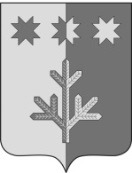 ЧУВАШСКАЯ РЕСПУБЛИКАШЕМУРШИНСКИЙМУНИЦИПАЛЬНЫЙ ОКРУГШЁМЁРШЁ МУНИЦИПАЛЛĂОКРУГĔН ДЕПУТАТСЕН ПУХĂВĚЙЫШĂНУ«___»__________2023 г.     №____Шёмёршё ял.СОБРАНИЕ ДЕПУТАТОВШЕМУРШИНСКОГОМУНИЦИПАЛЬНОГО ОКРУГАРЕШЕНИЕ «19» декабря  2023 г. № 18.58село ШемуршаОб утверждении состава Молодежного парламента при Собрании депутатов Шемуршинского муниципального округа Чувашской Республики № п/пФ.И.О.Занимаемая должность1Хафизова Софья Александровна-учитель английского языка МБОУ «Шемуршинская СОШ»2Младшева Стефания Андреевна -воспитатель МБДОУ «Шемуршинский детский сад «Аленушка»3Ефимова Екатерина Геннадьевна-делопроизводитель отдела образования и молодежной политики администрации Шемуршинского муниципального округа Чувашской Республики4Захарова Анжелика Германовна-главный специалист-эксперт финансового отдела администрации Шемуршинского муниципального округа Чувашской Республики5Кудряшова Анастасия Юрьевна-бухгалтер КУ «Централизованная бухгалтерия» Шемуршинского муниципального округа» 6Бахитов Руслан Ильгизерович-специалист по связям с общественностью БУ «Шемуршинская районная больница» Министерства здравоохранения Чувашской Республики7Хайлов Михаил Валерьевич-командир отделения КУ «Чувашская республиканская противопожарная служба» МЧС Чувашии8Кудряшов Максим Александрович-главный специалист-эксперт отдела строительства и ЖКХ управления по благоустройству и развитию территорий администрации Шемуршинского муниципального округа Чувашской Республики9Укина Алена Николаевна -библиотекарь Бичурга-Баишевской сельской библиотеки10Краснова Алина Юрьевна-медицинская сестра БУ «Шемуршинская районная больница» Министерства здравоохранения Чувашской Республики11Губанова Елена Николаевна -техслужащий Старочукальского территориального отдела администрации Шемуршинского муниципального округа.